§15681.  Targeted funds1.  Eligibility.  In order for a school administrative unit to receive targeted funds under this section, the school administrative unit must meet the following eligibility criteria.A.  To receive targeted student assessment funds calculated pursuant to subsection 2, a school administrative unit must be in compliance with applicable state statutes and department rules regarding local assessment systems for the system of learning results established in section 6209 and be in compliance with applicable federal statutes and regulations pertaining to student assessment as required by the federal No Child Left Behind Act of 2001, 20 United States Code, Chapter 70.  [PL 2003, c. 504, Pt. A, §6 (NEW).]B.  To receive targeted technology resource funds calculated pursuant to subsection 3, a school administrative unit must be in compliance with the technology components of the unit's comprehensive education plan as required under section 4502, subsection 1.  [PL 2003, c. 504, Pt. A, §6 (NEW).]C.  To receive targeted public preschool program to grade 2 funds calculated pursuant to subsection 4, the school administrative unit must be in compliance with any applicable reporting requirements for local early childhood programs.  Any program must be in compliance with chapter 203, subchapter 2 or 3.  [PL 2013, c. 581, §9 (AMD).]D.  To receive targeted educator evaluation funds, a school administrative unit must have or be in the process of developing a performance evaluation and professional growth system pursuant to chapter 508 and the rules adopted pursuant to that chapter.  [PL 2011, c. 635, Pt. A, §4 (NEW).][PL 2013, c. 581, §9 (AMD).]2.  Targeted student assessment funds. [PL 2005, c. 519, Pt. LL, §2 (RP).]2-A.  Targeted funds to implement a standards-based system.  For targeted funds to implement a standards-based system, the commissioner shall:A.    [PL 2013, c. 506, §16 (RP).]B.  For fiscal year 2007-08 and every subsequent year, calculate an amount to be made available to address the components of a standards-based system.  [PL 2005, c. 635, §7 (NEW).][PL 2013, c. 506, §16 (AMD).]3.  Targeted technology resource funds.  For targeted technology resource funds, the commissioner shall calculate one amount that may be made available to the elementary school level and middle school level and another amount that may be made available to the high school level in accordance with the following.A.  For fiscal year 2005-06, the commissioner shall establish a per-pupil amount for targeted technology resource funds.  [PL 2003, c. 504, Pt. A, §6 (NEW).]B.  For fiscal year 2006-07 and each subsequent year, the commissioner shall recalculate the per-pupil amount by using the amount calculated under paragraph A as a base and appropriate trends in the Consumer Price Index or other comparable index.  [PL 2003, c. 504, Pt. A, §6 (NEW).][PL 2003, c. 504, Pt. A, §6 (NEW).]4.  Public preschool program to grade 2 funds.  For targeted public preschool program to grade 2 funds, the commissioner shall calculate the amount that may be made available to eligible school administrative units as follows.A.  For fiscal year 2005-06, the amount equals the product of the per-pupil guarantee calculated pursuant to section 15676 multiplied by the additional weight calculated pursuant to section 15675, subsection 3.  [PL 2003, c. 504, Pt. A, §6 (NEW).]B.  For fiscal year 2006-07 and each subsequent year, the commissioner shall recalculate the amount by using the amount calculated under paragraph A as a base and appropriate trends in the Consumer Price Index or other comparable index.  [PL 2003, c. 504, Pt. A, §6 (NEW).][PL 2007, c. 141, §17 (AMD).]5.  Review; approval. [PL 2005, c. 519, Pt. AAAA, §7 (RP).]6.  Targeted funds for educator evaluation. [PL 2017, c. 284, Pt. C, §36 (RP).]SECTION HISTORYPL 2003, c. 504, §A6 (NEW). PL 2005, c. 12, §D2 (AMD). PL 2005, c. 519, §§LL2,3,AAAA 7 (AMD). PL 2005, c. 635, §7 (AMD). PL 2007, c. 141, §§16, 17 (AMD). PL 2011, c. 635, Pt. A, §§4, 5 (AMD). PL 2013, c. 506, §16 (AMD). PL 2013, c. 581, §9 (AMD). PL 2017, c. 284, Pt. C, §36 (AMD). The State of Maine claims a copyright in its codified statutes. If you intend to republish this material, we require that you include the following disclaimer in your publication:All copyrights and other rights to statutory text are reserved by the State of Maine. The text included in this publication reflects changes made through the First Regular and First Special Session of the 131st Maine Legislature and is current through November 1, 2023
                    . The text is subject to change without notice. It is a version that has not been officially certified by the Secretary of State. Refer to the Maine Revised Statutes Annotated and supplements for certified text.
                The Office of the Revisor of Statutes also requests that you send us one copy of any statutory publication you may produce. Our goal is not to restrict publishing activity, but to keep track of who is publishing what, to identify any needless duplication and to preserve the State's copyright rights.PLEASE NOTE: The Revisor's Office cannot perform research for or provide legal advice or interpretation of Maine law to the public. If you need legal assistance, please contact a qualified attorney.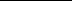 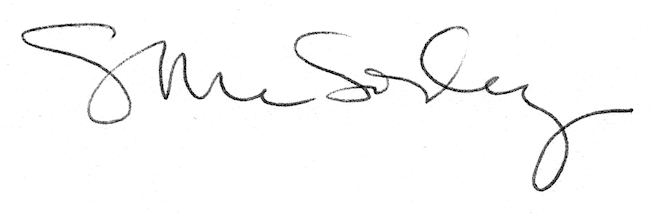 